О создании комиссии по проверке готовности объектов   социальной сферы  и инженерной  инфраструктуры  к работе в осенне-зимний период 2021-2022 годов    В целях обеспечения своевременной подготовки к предстоящему осенне-зимнему периоду объектов социальной сферы и  инженерной инфраструктуры   на территории  сельского поселения  Саитбабинский  сельсовет муниципального  района Гафурийский район Республики Башкортостан, администрация сельского поселения  Саитбабинский сельсовет    Постановляет:1.Создать  комиссию по проверке готовности  объектов  социальной сферы и инженерной инфраструктуры к работе в осенне-зимний период 2021-2022 годов( приложение № 1)2.Утвердить Положение о комиссии по проверке готовности  объектов  социальной сферы и инженерной инфраструктуры к работе в осенне-зимний период 2021-2022 годов (приложение № 2).3.Обнародовать настоящее постановление  путем размещения на информационном стенде в здании администрации сельского поселения. 4. Контроль  за выполнением постановления оставляю за собой.    Глава администрации сельского поселения Саитбабинский сельсовет муниципального района Гафурийский район Республики Башкортостан                                                       В.С.Кунафин
Приложение  № 1Утвержденпостановлением  администрации   сельского поселения Саитбабинский сельсовет№ 40/1 от «01» июня 2021 гСоставКомиссии по  проверке готовности  объектов социальной сферы и инженерной инфраструктуры к работе в осенне-зимний период 2021-2022 годов.Председатель комиссии - глава сельского поселения Кунафин Венер СахиулловичЗам. председателя комиссии - управляющая делами Байбулдина Фаниза Зайнулловна Члены комиссии:Специалист  1 категории-Суфиянова  Венера  ХатмулловнаДиректор МОБУ СОШ  с.Саитбаба -  Газизова  Рамиля  Аскатовна ( по согласованию)Главный художественный руководитель СДК с. Саитбаба – Янтурина Равиля Рафаэловна  (по согласованию)Приложение №  2Утвержденпостановлением  администрации сельского поселения Саитбабинский сельсовет№ 40/1 от «01» июня 2021 гПоложениео комиссии по проверке готовностиобъектов социальной сферы и инженерной инфраструктурык работе в осенне-зимний период 2021-2022 годов      1. Общее положение.1.1Комиссия является органом, деятельность которого направлена на проверку готовности жилищного фонда, объектов социальной сферы и инженерной инфраструктуры к работе в осенне-зимний период 2021-2022гг. с учетом итогов предыдущего сезона и выявление причин, связанных с авариями при эксплуатации энергетических установок, систем водоснабжения и водоотведения.1.2.    В своей деятельности комиссия подчинена Главе  сельского поселения.1.3.Работа комиссии осуществляется на безвозмездной основе.     1.4.В своей деятельности комиссия руководствуется   Конституцией РФ, Правилами оценки  готовности к отопительному периоду, утвержденные приказом Министерства энергетики Российской Федерации от 12.03.2013г. N 103, федеральными и областными законами, нормативными правовыми актами Российской Федерации .Цель и задачи комиссии.2.1. Комиссия  создана в целях подготовки и обеспечения устойчивого функционирования объектов социальной сферы, жилищно-коммунального хозяйства и энергетики в осенне-зимний период 2021-2022 годов.2.2. Задачами комиссии являются:    - Выявить причины нарушений и неполадок энергетических и топливных установок, систем водоснабжения и водоотведения    - Предоставить информацию о подготовке жилищного фонда, объектов социальной сферы и инженерной инфраструктуры к работе в зимних условиях в органы, осуществляющие их техническое обслуживание    - Контроль за ходом подготовки и обеспечением устойчивого функционирования объектов социальной сферы  сельского поселения в осенне-зимний период 2021-2022  годов.    - Анализ и оценка хода работ по подготовке объектов  социальной сферы  сельского поселения к осенне-зимнему периоду 2021-2022 годов.Организация деятельности комиссии.3.1. Положение о комиссии утверждается Постановлением  администрации сельского поселения.3.2.Состав Комиссии утверждается Постановлением администрации  сельского поселения.3.3.Заседания комиссии проводятся не реже 1 раз в месяц на период подготовки к зимнему периоду.3.4. Решения комиссии носят рекомендательный характер и оформляются протоколом.3.5. Комиссия имеет право запрашивать у   организаций, учреждений, независимо от форм собственности, участвующих в тепло - водоснабжения населения, обслуживании жилищного фонда, необходимую информацию по вопросам, относящимся к компетенции комиссии.3.6. Комиссия имеет право привлекать к работе комиссии должностных лиц  организаций, учреждений, независимо от форм собственности, участвующих в тепло-, водоснабжении населения, обслуживании жилищного фонда.БАШ?ОРТОСТАН РЕСПУБЛИКА№Ы;АФУРИ РАЙОНЫ МУНИЦИПАЛЬ РАЙОНЫНЫ*СЭЙЕТБАБА АУЫЛСОВЕТЫ АУЫЛ БИЛ"М"№ЕХАКИМИ"ТЕБАШ?ОРТОСТАН РЕСПУБЛИКА№Ы;АФУРИ РАЙОНЫ МУНИЦИПАЛЬ РАЙОНЫНЫ*СЭЙЕТБАБА АУЫЛСОВЕТЫ АУЫЛ БИЛ"М"№ЕХАКИМИ"ТЕ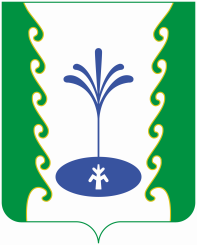 АДМИНИСТРАЦИЯСЕЛЬСКОГО ПОСЕЛЕНИЯСАИТБАБИНСКИЙ СЕЛЬСОВЕТМУНИЦИПАЛЬНОГО РАЙОНА ГАФУРИЙСКИЙ РАЙОНРЕСПУБЛИКИ БАШКОРТОСТАНАДМИНИСТРАЦИЯСЕЛЬСКОГО ПОСЕЛЕНИЯСАИТБАБИНСКИЙ СЕЛЬСОВЕТМУНИЦИПАЛЬНОГО РАЙОНА ГАФУРИЙСКИЙ РАЙОНРЕСПУБЛИКИ БАШКОРТОСТАН?АРАРПОСТАНОВЛЕНИЕ01 июнь, 2021 йыл             № 40/101 июня  2021 года